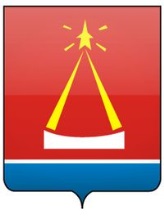 КОНТРОЛЬНО-СЧЁТНАЯ ПАЛАТА ГОРОДА ЛЫТКАРИНО МОСКОВСКОЙ ОБЛАСТИСтандарт внешнего муниципального финансового контроля «Проведение совместных контрольных (экспертно-аналитических) мероприятий»УтвержденоПриказом КСП г. Лыткариноот 14.09.2017 №25Содержание 1.Общие положения ...............................................................................................3  2. Содержание совместных контрольных (экспертно-аналитических) мероприятий...................................................................................................... ..... 4 3.Планирование совместных мероприятий ..........................................................4 3.1. Подготовка предложений Контрольно-счетной палаты в адрес иных органов о проведении совместных мероприятий при формировании плана работы КСП на очередной год ..............................................................................4 3.2. Рассмотрение предложений иных органов о проведении совместных мероприятий, направляемых в адрес КСП при формировании плана работы на очередной год .................................................................................................... 4 4. Подготовка и рассмотрение обращений о проведении совместных мероприятий в ходе исполнения плана работы КСП на текущий год.............................................................................................................................5 5. Подготовка и подписание распорядительных документов на право проведения совместных мероприятий на объектах.............................................6 6.Проведение совместных контрольных мероприятий  .....................................8 7. Оформление результатов совместного мероприятия и порядок их рассмотрения ........................................................................................................ . 91. Общие положения 1.1.  Стандарт  Контрольно-счетной палаты города Лыткарино Московской области «Проведение совместных контрольных (экспертно-аналитических) мероприятий» (далее – Стандарт) разработан в соответствии с положениями Федерального закона от 07.02.2011 № 6-ФЗ «Об общих принципах организации и деятельности контрольно-счетных органов субъектов Российской Федерации и муниципальных образований» с учетом Общих требований к стандартам внешнего государственного и муниципального финансового контроля, утвержденных Коллегией Счетной палаты Российской Федерации (протокол от 17.10.2014 № 47К (993), а также международных стандартов для высших органов аудита, разработанных Международной организацией высших органов аудита (ИНТОСАИ). 1.2. Целью Стандарта является регламентация деятельности Контрольно-счетной палаты  города Лыткарино  Московской области (далее – КСП г. Лыткарино) по организации и проведению контрольных (экспертно-аналитических) мероприятий совместно с органами финансового контроля, налоговыми органами, органами прокуратуры иными правоохранительными, надзорными и контрольными органами в соответствии с заключенными соглашениями о взаимодействии между  КСП г. Лыткарино и указанными органами (далее – иные органы). 1.3. Задачами Стандарта являются: определение порядка организации и подготовки проведения контрольных (экспертно-аналитических) мероприятий с участием иных органов; определение порядка взаимодействия КСП г. Лыткарино с иными органами (далее – Стороны) в процессе проведения контрольных мероприятий; установление требований по оформлению результатов контрольных (экспертно-аналитических) мероприятий, проведенных с участием иных органов, порядка их рассмотрения и утверждения. 1.4. Проведение совместных контрольных (экспертно-аналитических) мероприятий с иными органами осуществляется в соответствии с требованиями Регламента КСП г. Лыткарино и стандарта КСП г. Лыткарино «Общие правила проведения контрольного мероприятия». 1.5. Решения по вопросам организации и проведения совместных контрольных (экспертно-аналитических) мероприятий с иными органами, не урегулированными настоящим Стандартом, принимаются в порядке, установленном Регламентом.2. Содержание совместных контрольных (экспертно-аналитических) мероприятий Совместные контрольные (экспертно-аналитические) мероприятия (далее — совместные мероприятия) – это мероприятия, осуществляемые КСП г. Лыткарино и иными органами на двусторонней или многосторонней основе в соответствии с общей программой по теме, предложенной Стороной – инициатором, и в согласованные сроки. 3. Планирование совместных мероприятий 3.1. Подготовка предложений КСП г. Лыткарино в адрес иных органов о проведении совместных мероприятий при формировании плана работы КСП на очередной год 3.1.1. Совместные мероприятия КСП г. Лыткарино и иных органов проводятся в соответствии с утвержденными планами работы КСП г. Лыткарино. 3.1.2. Предложения о проведении совместных мероприятий на очередной год подготавливаются аудитором и (или) инспектором КСП г. Лыткарино и направляются за подписью председателя в адрес иных органов. 3.1.3. При получении от иного органа положительного ответа на предложение КСП г. Лыткарино о проведении совместного мероприятия, данное предложение включается в план работы на очередной год. Руководителю иного органа направляется письмо, содержащее информацию о включении совместного мероприятия в план работы КСП г. Лыткарино на очередной год и согласовании сроков проведения совместного мероприятия. 3.2. Рассмотрение предложений иных органов о проведении совместных мероприятий, направляемых в адрес КСП г. Лыткарино при формировании плана работы на очередной год 3.2.1. При поступлении в адрес КСП г. Лыткарино предложений иного органа о проведении совместного мероприятия в период формирования и утверждения плана работы на очередной год председатель поручает аудитору и (или) инспектору КСП г. Лыткарино к компетенции которых относятся вопросы обращения, подготовить предложения по данному вопросу. 3.2.2. Аудитор и (или) инспектор, получивший указанное поручение, организуют проработку и согласование с органом – инициатором обращения всех вопросов, связанных с проведением совместного мероприятия, и вносят в порядке, установленном Регламентом, для формирования плана работы, одно из следующих предложений:- включить в план работы КСП г. Лыткарино на очередной год проведение совместного мероприятия в соответствии с предложением; - учесть отдельные вопросы из предложения иного органа при проведении контрольных (экспертно-аналитических) мероприятий, которые предусматриваются планом работы на очередной год; - отклонить предложение. 3.2.3. В адрес иного органа направляется ответ за подписью председателя о проведении совместного мероприятия. При принятии, решения о проведении совместного мероприятия в соответствии с предложением иного органа, руководителю иного органа направляется ответ, содержащий информацию о соответствующем решении. При принятии, решения об учете отдельных вопросов из предложения иного органа при проведении контрольных (экспертно-аналитических) мероприятий, предусматриваемых планом работы КСП г. Лыткарино на очередной год, руководителю иного органа направляется ответ с соответствующим предложением. В случае отказа в проведении совместного мероприятия в соответствии с обращением, ответ иному органу – инициатору обращения должен быть мотивирован. Ответы, содержащие информацию о соответствующих решениях, подготавливаются аудитором или инспектором, к компетенции которого относятся вопросы обращения, и направляются иному органу – инициатору предложений за подписью председателя. 4. Подготовка и рассмотрение обращений о проведении совместных мероприятий в ходе исполнения плана работы КСП на текущий год4.1. При возникновении в течение года необходимости проведения совместного мероприятия с иным органом, аудитор и (или) инспектор, ответственный за проведение контрольного (экспертно-аналитического) мероприятия, подготавливает и вносит для рассмотрения в порядке, установленном Регламентом, обоснованные предложения о необходимости проведения данного мероприятия и проект соответствующего обращения в адрес иного органа. 4.2. Обращение в адрес иного органа о проведении совместного мероприятия направляется за подписью председателя. 4.3. После получения согласия иного органа на проведение совместного мероприятия, аудитор и (или) инспектор ответственный за его проведение вносит предложение о включении данного совместного мероприятия в план работы текущего года. 4.4. В случае,  если в ходе исполнения плана работы на текущий год в КСП г. Лыткарино поступило обращение иного органа о проведении совместного мероприятия, председатель поручает аудитору и (или) инспектору, к компетенции которого относятся вопросы обращения подготовить, в установленном Регламентом порядке, предложения для принятия решения о возможности проведения мероприятия в соответствии с обращением иного органа. 4.5. При принятии решения о проведении совместного мероприятия в соответствии с обращением иного органа, руководителю иного органа направляется ответ, содержащий информацию о соответствующем решении. При принятии решения об учете отдельных вопросов из обращения иного органа при проведении контрольных (экспертно-аналитических) мероприятий, предусмотренных в плане работы КСП г. Лыткарино на текущий год, руководителю иного органа направляется обоснованный ответ, содержащий информацию о соответствующем решении. При принятии решения об отказе от проведения совместного мероприятия, предложенного иным органом, руководителю иного органа направляется обоснованный ответ. Ответы, содержащие информацию о соответствующих решениях, подготавливаются аудитором и (или) инспектором, к компетенции которого относятся вопросы обращения и направляются иному органу – инициатору предложений за подписью председателя.5. Подготовка и подписание распорядительных документов на право проведения совместных мероприятий на объектах 5.1. Решение о проведении совместного мероприятия принимает председатель. 5.2. Подготовка программы и приказа о проведении совместного мероприятия на объектах, удостоверения на право проведения совместного контрольного мероприятия участниками со стороны КСП г. Лыткарино осуществляется в порядке, установленном Регламентом, стандартом КСП «Общие правила проведения контрольного мероприятия», стандартом КСП «Общие правила проведения экспертно-аналитического мероприятия», а также иными внутренними нормативными документами КСП г. Лыткарино.5.3. В программе о проведении совместного мероприятия дополнительно указываются: должностное лицо иного органа, ответственное за проведение совместного мероприятия; порядок обмена информацией, оформления результатов контрольного (экспертно-аналитического) мероприятия, в том числе форма, порядок подписания и согласования документов; порядок подготовки и принятия решений по результатам совместного мероприятия; дата согласования программы мероприятия руководителем иного органа. 5.4. В приказе о проведении совместного контрольного мероприятия на объектах дополнительно указываются: иной орган, участвующий в проведении совместного мероприятия; персональный состав сотрудников КСП г. Лыткарино и иного органа, направляемых на объекты контроля, в случае формирования рабочих групп из представителей Сторон; вопросы участия каждой из Сторон, исходя из их функций и контрольных полномочий, определенных соответствующим законодательством, а также с учетом соглашений между КСП г. Лыткарино и иными органами. 5.5. Проведение совместного мероприятия осуществляется в соответствии с его программой (далее – программа мероприятия). 5.6. При участии сотрудников КСП г. Лыткарино в совместных мероприятиях программа составляется только в случае, если аналогичные документы не составляются организацией, инициирующей контрольное мероприятие. 5.7. Проект программы совместного мероприятия, проводимого по инициативе КСП г. Лыткарино, согласовывается председателем КСП г. Лыткарино. 5.8. Подготовка проекта программы мероприятия, проводимого по инициативе КСП г. Лыткарино, осуществляется аудитором и (или) инспектором КСП г. Лыткарино, ответственным за проведение данного совместного контрольного мероприятия, по согласованию с руководителем соответствующего иного органа в порядке, предусмотренном Регламентом. При подготовке проекта программы мероприятия могут проводиться консультации и запрашиваться необходимая информация у другой Стороны. 5.9. Подготовка проекта программы мероприятия, проводимого по инициативе иного органа, осуществляется иным органом – инициатором обращения по согласованию с председателем КСП г. Лыткарино.5.10. При проведении совместного контрольного мероприятия контрольные действия могут проводиться как сформированной рабочей группой из представителей Сторон на каждом объекте контроля, так и рабочими группами каждой из Сторон на разных объектах контроля, что должно быть отражено в программе мероприятия. 5.11. При проведении совместного мероприятия с иным органом, по инициативе КСП г. Лыткарино, программа совместного мероприятия утверждается в соответствии с порядком, установленным стандартом КСП г. Лыткарино «Общие правила проведения контрольного мероприятия», стандартом КСП г. Лыткарино «Общие правила проведения экспертно-аналитического мероприятия». 6. Проведение совместных контрольных мероприятий 6.1. Проведение совместных мероприятий осуществляется в соответствии с общими положениями и требованиями к проведению контрольных (экспертно-аналитических) мероприятий, определенными Регламентом,  стандартом КСП г. Лыткарино «Общие правила проведения контрольного мероприятия», стандартом КСП г. Лыткарино «Общие правила проведения экспертно-аналитического мероприятия). 6.2. При проведении совместного мероприятия по инициативе Контрольно-счетной палаты Московской области посредством формирования рабочих групп представителей Сторон, руководство проведением совместного мероприятия осуществляет руководитель совместного контрольного мероприятия от Контрольно-счетной палаты Московской области. 6.3. Если совместное мероприятие проводится по инициативе КСП г. Лыткарино, в случае формирования рабочих групп из представителей Сторон руководство проведением данного мероприятия осуществляет руководитель совместного контрольного мероприятия от КСП г. Лыткарино, а если по инициативе иного органа, то руководитель совместного мероприятия определяется по согласованию Сторон. 6.4. В ходе проведения совместного мероприятия Стороны осуществляют взаимодействие путем проведения рабочих совещаний и консультаций, обмена методическими документами и информацией, согласования методов проведения совместного мероприятия, проблем и вопросов, возникающих в ходе его осуществления. 6.5. В случае возникновения между КСП г. Лыткарино и иным органом разногласий по вопросам организации, проведения и оформления результатов совместного мероприятия, Стороны для их разрешения проводят переговоры и согласительные процедуры.6.6. Передача информации, запрашиваемой другой Стороной в ходе проведения совместного мероприятия, отнесенной к государственной или иной охраняемой законом тайне, осуществляется в соответствии с законодательством Российской Федерации. 7. Оформление результатов совместного мероприятия и порядок их рассмотрения 7.1. Общие требования к оформлению результатов совместных мероприятий, порядок принятия решений по ним определяются стандартом КСП г. Лыткарино «Общие правила проведения контрольного мероприятия», стандартом КСП г. Лыткарино «Общие правила проведения экспертно-аналитического мероприятия», настоящим Стандартом, а также по согласованию Сторон. 7.2. Результаты контрольного мероприятия на объектах оформляются актами. При участии сотрудников КСП г. Лыткарино в совместных контрольных мероприятиях, проводимых иными органами, отдельный акт составляется только в случае, если органом, инициировавшим мероприятие, не составляется комплексный акт с участием всех проверяющих должностных лиц. Акты КСП г. Лыткарино оформляются в соответствии с требованиями Регламента и стандарта КСП г. Лыткарино «Общие правила проведения контрольного мероприятия». В случае если совместное контрольное мероприятие на объекте проводилось рабочей группой из представителей Сторон, акт подписывается представителями участвующих Сторон. На объекте возможно составление нескольких актов, подписываемых рабочими группами из представителей Сторон. 7.3. При наличии противоречий Стороны вправе выразить особое мнение. 7.4. По результатам совместного мероприятия подготавливается отчет в соответствии со стандартом КСП г. Лыткарино «Общие правила проведения контрольного мероприятия», стандартом КСП г. Лыткарино «Общие правила проведения экспертно-аналитического мероприятия» аудитором и (или) инспектором, ответственным за его проведение. 7.5. При наличии соответствующих оснований по результатам совместных контрольных мероприятий одновременно с отчетом могут подготавливаться представления, предписания. 7.6. Отчет о результатах проведенного совместного мероприятия, а также проекты представлений, предписаний оформляются и утверждаются в порядке, установленном Регламентом, стандартом КСП г. Лыткарино  «Общие правила проведения контрольного мероприятия».7.7. Отчет о результатах совместного мероприятия направляется руководителю иного органа, участвующего в мероприятии, а также главе города Лыткарино, Совету депутатов города Лыткарино   в соответствии с порядком, установленным Регламентом КСП г. Лыткарино. 7.8. Контроль исполнения представлений и предписаний осуществляет аудитор и (или) инспектор, ответственный за  проведение совместного мероприятия, в соответствии с порядком, установленным Регламентом. 7.9. Подготовка и принятие решений иных органов по результатам совместных мероприятий осуществляется в соответствии с порядком, изложенным в локальных нормативных правовых актах, регламентирующих деятельность этих органов, а также в Соглашении о взаимодействии с этими органами.